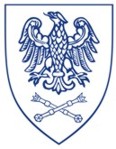 Formularz zgłoszeniowy do Konkursu Wyróżnień Rektora, XI EDYCJA, 2018/2019Zapraszamy do wypełnienia formularza zgłoszeniowego w XI edycji Konkursu Wyróżnień JM Rektora UŚ. Prosimy o uważne wypełnianie aby zgłoszenie było ważne. Wypełniony formularz należy przesłać w wersji elektronicznej zgodnie z instrukcją podaną na stronie konkursu wyroznienia.us.edu.pl a następnie wydrukowany złożyć na Wydziale. Podczas wypełniania instrukcje i wskazówki podane kursywą prosimy usuwać lub zastąpić tekstem odpowiedzi.PODSTAWOWE INFORMACJEImię i nazwisko:Numer albumu:Wydział/Jednostka, z której składasz wniosek: Kierunek studiów/obszar w zakresie studiów doktoranckich:Rok studiów:Tryb studiów: Studia licencjackie/inżynierskie/magisterskie/doktoranckie/jednolite magisterskie Rodzaj studiów: Studia stacjonarne/niestacjonarneInny kierunek w UŚ: (Pole nieobowiązkowe; wystarczy podać skrót wydziału, kierunek, rok studiów lub rok ukończenia)Studia na drugim i więcej kierunku studiów poza UŚ: (Nazwa uczelni i kierunek studiów, rok studiów lub rok ich zakończenia w przypadku absolwentów)KONTAKT I INNE DANEAdres e-mail:Telefon kontaktowy:UDZIAŁ W KONKURSIEProsimy uwzględnić we wniosku różne działania i osiągnięcia z okresu studiów licencjackich 
i magisterskich lub doktoranckich (zgodnie z § 1, pkt 8 regulaminu). Można starać się 
o Wyróżnienie wielokrotnie oraz uzyskać je więcej niż raz (§ 1, pkt 8 i 9 regulaminu).Składałam/em wniosek o Wyróżnienie Rektora UŚ w poprzednich edycjach: TAK / NIEOtrzymałam/em już Wyróżnienie Rektora UŚ: NIE / TAK
Jeśli tak, prosimy dopisać:
- W którym roku: 
- Jeśli od tego czasu nastąpiła zmiana nazwiska, prosimy podać wcześniejsze:INFORMACJA: Wniosek pozwala na wykazywanie różnego rodzaju działań i osiągnięć. Poszczególne obszary działań prosimy usunąć, jeśli nie przedstawia się w nich działań/osiągnięć. Poszczególne tabele prosimy skopiować tak wiele razy, jak to potrzebne, biorąc pod uwagę przede wszystkim najważniejsze działania. Do części wniosku poświęconej prezentacji osiągnięć/działań w określonych obszarach należy zebrać zaświadczenia w formie kserokopii (chyba, że podano we wniosku, że nie jest to wymagane). Jedno zaświadczenie może potwierdzać więcej aktywności. Zaświadczenia mogą mieć formę wydruków stron internetowych, ale także linków do takich stron, kserokopii materiałów prasowych itp. i wówczas oczywiście nie wymagają żadnych podpisów. Ten komentarz oraz inne w formularzu prosimy usuwać na bieżąco lub po zakończeniu wypełniania wniosku, tak by był on jak najbardziej czytelny.DZIAŁALNOŚĆ SPOŁECZNAZapraszamy do wypełnienia tej części wniosku studentów i doktorantów, działających społecznie na rzecz innych – drugiego człowieka, społeczności lokalnej, przyrody, na rzecz promocji aktywności społecznej, zawodowej, sportowej – np. prowadzących akcje społeczne, edukacyjne, zbiórki charytatywne, pracujących jako wolontariusze itd. itp.inicjowaniE i wspieraniE życia studenckiegoDziałasz na rzecz studentów? Organizujesz różne wydarzenia na Wydziale lub poza Wydziałem, dzięki którym życie studenckie nabiera rozpędu? A może wspierasz rozwój studentów organizując spotkania lub szkolenia? Zapraszamy do podzielenia się swoimi dokonaniami. 
Działalność kulturalnaRealizujesz własne projekty kulturalne lub włączasz się i wspierasz te realizowane przez innych? Może są to spotkania z twórcami, wystawy albo akcje popularyzujące czy ułatwiające udział w kulturze? A może jeszcze coś innego?Osiągnięcia artystyczneZachęcamy do dzielenia się swoimi dokonaniami, a przede wszystkim – po prostu pasją do tworzenia.Osiągnięcia SPORTOWEWyróżniasz się osiągnięciami sportowymi na poziomie mistrzostw akademickich lub zajmujesz wysokie lokaty w konkursach/zawodach lokalnych, regionalnych, ogólnopolskich czy międzynarodowych? POPULARYZACJA NAUKIOrganizujesz konferencje, dzięki czemu inni mogą dzielić się swoimi badaniami i koncepcjami? Albo prowadzisz wykłady, warsztaty lub inne spotkania popularyzujące naukę? A może bierzesz udział w wydarzeniach popularyzujących naukę na terenie szkół lub od jakiegoś czasu czynnie angażujesz się w festiwale nauki? W formularzu zadania cykliczne można przedstawiać łącznie zgodnie ze wskazówkami we wniosku.Osiągnięcia NAUKOWE – STUDENCIUWAGA! Część wniosku zawierająca publikacje oraz udział w konferencjach nie wymaga zaświadczeń, chyba, że z taką prośbą zwróci się Kapituła Konkursowa. Do pozostałej części wniosku zbierz zaświadczenia w formie kserokopii. Osiągnięcia NAUKOWE – DOKTORANCIUWAGA! Część wniosku zawierająca publikacje oraz udział w konferencjach nie wymaga zaświadczeń, chyba, że z taką prośbą zwróci się Kapituła Konkursowa. Do pozostałej części wniosku zbierz zaświadczenia w formie kserokopii. DODATKOWE INFORMACJE (bez zaświadczeń)Uzyskane stypendia zagraniczne: (np. Erasmus, nazwa państwa, czas wyjazdu)Uzyskanie stypendia ministerialne: (Nazwa, rok akademicki)Uzyskane stypendia lokalne i regionalne: (np. Stypendium Marszałka, Burmistrza, rok akad.)Uzyskane stypendia uczelniane: (np. Stypendium Rektora, rok akademicki)Uzyskane nagrody i wyróżnienia: (np. Studencki Nobel itp., kategoria, rok przyznania)Członkostwo w organizacjach uczelnianych: (Nazwa organizacji, np. organy samorządu studenckiego, koła naukowe i inne organizacje naukowe, artystyczne, sportowe, studenckie, społeczne uczelniane; pełniona funkcja, okres współpracy)Członkostwo w organizacjach pozauczelnianych: (Nazwa organizacji, np. organizacje pozarządowe, naukowe, sportowe, studenckie, społeczne, stowarzyszenia, fundacje itd., itp. – pozauczelniane; pełniona funkcja, okres współpracy)Dodatkowe umiejętności: (np. znajomość języków obcych, gry na instrumencie muzycznym, umiejętności związane ze sportem itp.)Zainteresowania i pasje: (niekoniecznie albo nie tylko naukowe)Ulubiony cytat lub motto życiowe:Czym dla Ciebie jest Uniwersytet Śląski:Moje największe osiągnięcia to: (Prosimy opisać w min. kilku zdaniach lub równoważnikach zdań do 2000 znaków ze spacjami)Wydrukowany formularz z podpisanymi oświadczeniami i kompletem załączników należy złożyć w teczce formatu A4 i przekazać jednej z osób uprawnionych do jego oceny, we właściwej dla Kandydata jednostce dydaktycznej, zgodnie z Regulaminem przyznawania Wyróżnień Rektora Uniwersytetu Śląskiego. Teczkę trzeba opisać imieniem i nazwiskiem Kandydata, nazwą wydziału lub jednostki niebędącej wydziałem, rodzajem studiów (licencjackie, magisterskie, doktoranckie) oraz nazwą kierunku.Tytuł: Prosimy wpisać nazwę działania, zadania, projektuRola/funkcja: 
Prosimy wpisać swoją rolę w tym działaniu, zadaniu, projekcie np. inicjator/ pomysłodawca/ główny organizator (wraz z…?)/ współorganizator/ koordynator projektu / wykonawca/ uczestnik, pomysłodawca i wykonawca itp. Jeśli Twoja rola zmieniała się np. w poszczególnych edycjach wydarzenia, projektu wystarczy wpisać to w nawiasie po określeniu danej roli lub funkcji – np. koordynator całego projektu (październik 2015-grudzień 2017), prowadzący spotkania (październik 2016-grudzień 2017) itp.Gdzie i kiedy? 
Wpisz gdzie i w jakim okresie działalność była realizowana? W przypadku konkretnego wydarzenia podaj datę, a w przypadku działalności cyklicznej wskaż konkretny okres czasu np. spotkania raz w miesiącu w siedzibie Stowarzyszenia w Katowicach podczas roku akademickiego 2016/2017; 9 spotkań od października 2015 do czerwca 2016 w…; akcja przeprowadzona w grudniu 2014, 2015, 2016 na terenie Wydziału… itp.Krótki opis: Przedstaw krótki opis działania z uwzględnieniem grupy odbiorców lub/i osób zaangażowanych (można podać również orientacyjną wielkość grupy odbiorców). W opisie działania prosimy też wskazać nazwę organizacji/instytucji, w której/dla której podejmowane było dane działanie.Czy działalność wiązała się z wynagrodzeniem? TAK/NIECzy działalność wiązała się z opłatami dla odbiorców? TAK/NIETytuł: Prosimy wpisać nazwę działania, zadania, projektuRola/funkcja: 
Prosimy wpisać swoją rolę w tym działaniu, zadaniu, projekcie np. inicjator/ pomysłodawca/ główny organizator (wraz z…?)/ współorganizator/ koordynator projektu / wykonawca/ uczestnik, pomysłodawca i wykonawca itp. Jeśli Twoja rola zmieniała się np. w poszczególnych edycjach wydarzenia, projektu wystarczy wpisać to w nawiasie po określeniu danej roli lub funkcji – np. koordynator całego projektu (październik 2015-grudzień 2017), prowadzący spotkania (październik 2016-grudzień 2017) itp.Gdzie i kiedy? 
Wpisz gdzie i w jakim okresie działalność była realizowana? W przypadku konkretnego wydarzenia podaj datę, a w przypadku działalności cyklicznej wskaż konkretny okres czasu np. spotkania raz w miesiącu w siedzibie Stowarzyszenia w Katowicach podczas roku akademickiego 2016/2017; 9 spotkań od października 2015 do czerwca 2016 w…; akcja przeprowadzona w grudniu 2014, 2015, 2016 na terenie Wydziału… itp.Krótki opis: Przedstaw krótki opis działania z uwzględnieniem grupy odbiorców lub/i osób zaangażowanych (można podać również orientacyjną wielkość grupy odbiorców). W opisie działania prosimy też wskazać nazwę organizacji/instytucji, w której/dla której podejmowane było dane działanie.Czy działalność wiązała się z wynagrodzeniem? TAK/NIECzy działalność wiązała się z opłatami dla odbiorców? TAK/NIETytuł: Prosimy wpisać nazwę działania, zadania, projektuRola/funkcja: 
Prosimy wpisać swoją rolę w tym działaniu, zadaniu, projekcie np. inicjator/ pomysłodawca/ główny organizator (wraz z…?)/ współorganizator/ koordynator projektu / wykonawca/ uczestnik, pomysłodawca i wykonawca itp. Jeśli Twoja rola zmieniała się np. w poszczególnych edycjach wydarzenia, projektu wystarczy wpisać to w nawiasie po określeniu danej roli lub funkcji – np. koordynator całego projektu (październik 2015-grudzień 2017), prowadzący spotkania (październik 2016-grudzień 2017) itp.Gdzie i kiedy? 
Wpisz gdzie i w jakim okresie działalność była realizowana? W przypadku konkretnego wydarzenia podaj datę, a w przypadku działalności cyklicznej wskaż konkretny okres czasu np. spotkania raz w miesiącu w siedzibie Stowarzyszenia w Katowicach podczas roku akademickiego 2016/2017; 9 spotkań od października 2015 do czerwca 2016 w…; akcja przeprowadzona w grudniu 2014, 2015, 2016 na terenie Wydziału… itp.Krótki opis: Przedstaw krótki opis działania z uwzględnieniem grupy odbiorców lub/i osób zaangażowanych (można podać również orientacyjną wielkość grupy odbiorców). W opisie działania prosimy też wskazać nazwę organizacji/instytucji, w której/dla której podejmowane było dane działanie.Czy działalność wiązała się z wynagrodzeniem? TAK/NIECzy działalność wiązała się z opłatami dla odbiorców? TAK/NIEDziedzina osiągnięć artystycznych: 
np. film, teatr, powieść, poezja, plastyka, grafika, malarstwo, muzyka i in.Tytuł(y) wraz z rokiem ukazania się, premiery, opublikowania oraz rolą/funkcją, gdy mogą być one różne (np. w przypadku filmu): 
Np. reżyseria / scenariusz / producent / zdjęcia / montaż / scenografia / muzyka / aktor / autor / twórca / wykonawca / inne, jakie?) i określeniem ewentualnych współautorów, przykład: „Tytuł” (2015), film dokumentalny, autor scenariusza wraz z Janem Kowalskim; „Tytuł” (2016), film fabularny, aktor i scenarzysta; „Tytuł” (2017), tomik poezjiUdział w festiwalach/konkursach i zdobyte nagrody lub wyróżnieniaProsimy podać rok – dokładną nazwę festiwalu/wydarzenia, zajętego miejsca, ewentualnej nagrody, np. 2016 – Międzynarodowy Festiwal Filmowy „Off Cinema”, Poznań, Nagroda Publiczności itp.Ewentualne linki oraz dodatkowe informacjeNp. Prosimy podać ewentualnie linki do stron internetowych, na których można odnaleźć wykazywane prace, dzieła, utwory; w tym miejscu wnioski można też dodać krótkie opisy filmów, informacje o organizacjach finansujących lub wspierających przedsięwzięcie czy też inne ważne informacje itp.Czy osiągnięcie/działalność była realizowana w ramach zaliczenia na studiach? TAK/NIECzy działalność wiązała się z wynagrodzeniem? TAK/NIEWpisz nazwę zawodów, wydarzenia sportowegoZasięg np. międzynarodowy, ogólnopolski, regionalny, lokalny, ogólnouczelnianyMiejsce i termin: 
Wystarczy podać miesiąc i rokEfekt udziału: Uzyskane miejsce, tytuł, nagroda, efekt. Przykład: I miejsce, zakwalifikowanie do półfinału, Wyróżnienie, Nagroda Prezydenta Miasta XXX  itp.Instytucja/organizacja reprezentowana/wspierająca: Podaj nazwę organizacji (i Jeśli to możliwe miejscowość jej siedziby), która wspierała Twoją działalność lub w której była ona prowadzona (lub wpisz „nie dotyczy”).Uwagi lub dodatkowe informacje: 
Wpisz, jeśli w tabeli brakuje odpowiednich pólTytuł: Prosimy wpisać nazwę działania, zadania, projektuRola/funkcja: 
Prosimy wpisać swoją rolę w tym działaniu, zadaniu, projekcie np. inicjator/ pomysłodawca/ główny organizator (wraz z…?)/ współorganizator/ koordynator projektu / wykonawca/ uczestnik, pomysłodawca i wykonawca itp. Jeśli Twoja rola zmieniała się np. w poszczególnych edycjach wydarzenia, projektu wystarczy wpisać to w nawiasie po określeniu danej roli lub funkcji – np. koordynator całego projektu (październik 2015-grudzień 2017), prowadzący spotkania (październik 2016-grudzień 2017) itp.Gdzie i kiedy? 
Wpisz gdzie i w jakim okresie działalność była realizowana? W przypadku konkretnego wydarzenia podaj datę, a w przypadku działalności cyklicznej wskaż konkretny okres czasu np. spotkania raz w miesiącu w siedzibie Stowarzyszenia w Katowicach podczas roku akademickiego 2016/2017; 9 spotkań od października 2015 do czerwca 2016 w…; akcja przeprowadzona w grudniu 2014, 2015, 2016 na terenie Wydziału… itp.Krótki opis: Przedstaw krótki opis działania z uwzględnieniem grupy odbiorców lub/i osób zaangażowanych (można podać również orientacyjną wielkość grupy odbiorców). W opisie działania prosimy też wskazać nazwę organizacji/instytucji, w której/dla której podejmowane było dane działanie.Czy działalność wiązała się z wynagrodzeniem? TAK/NIECzy działalność wiązała się z opłatami dla odbiorców? TAK/NIEPUBLIKACJE RECENZOWANEa) Artykuły naukowe w punktowanych czasopismach naukowychProsimy podać pełen opis bibliograficzny według dowolnego standardu zapisu z uwzględnieniem liczby punktów.b) Autorstwo lub współautorstwo książkiProsimy podać pełen opis bibliograficzny według dowolnego standardu zapisu z uwzględnieniem nazwy wydawnictwa. W przypadku tytułów w innym języku niż polski, prosimy o podanie tłumaczenia w nawiasie.c) Redakcja lub współredakcja książki Prosimy podać pełen opis bibliograficzny według dowolnego standardu zapisu z uwzględnieniem nazwy wydawnictwa. W przypadku tytułów w innym języku niż polski, prosimy o podanie tłumaczenia w nawiasie.d) Rozdział w książceProsimy podać pełen opis bibliograficzny według dowolnego standardu zapisu z uwzględnieniem nazwy wydawnictwa. W przypadku tytułów w innym języku niż polski, prosimy o podanie tłumaczenia w nawiasie.e) Inne publikacje o charakterze naukowym (recenzowane teksty)Prosimy podać pełen opis bibliograficzny według dowolnego standardu zapisu z uwzględnieniem nazwy wydawnictwa. W przypadku tytułów w innym języku niż polski, prosimy o podanie tłumaczenia w nawiasie.KIEROWANIE WŁASNYMI PROJEKTAMI NAUKOWYMI (np. Granty Rektora, inicjatywy kół naukowych)Nazwa/tytuł projektu:Charakter projektu: międzynarodowy/zagraniczny/ogólnopolski/regionalny/wydziałowyInstytucja finansująca/nadzorująca: np. Koło Naukowe XXXCharakter projektu: indywidualny/ zespołowyPrecyzyjnie wskazany charakter uczestnictwa: np. pomysłodawca i kierownik/kierownik i główny wykonawca/kierownik i wykonawcaOkres trwania projektu:Krótki opis i cele projektu:Krótki opis wykonywanych zadań i efekty mojego udziału w projekcie:UDZIAŁ W PROJEKTACH NAUKOWYCHNazwa/tytuł projektu:Charakter projektu: międzynarodowy/zagraniczny/ogólnopolski/regionalny/wydziałowyInstytucja finansująca/nadzorująca: np. Komisja Europejska, Narodowe Centrum NaukiCharakter projektu: indywidualny/ zespołowyKierownik projektu wraz z afiliacją:Precyzyjnie wskazany charakter uczestnictwa: np. członek zespołu/główny wykonawca/wykonawca/ankieter/obserwator podczas eksperymentuOkres trwania projektu:Krótki opis i cele projektu:Krótki opis wykonywanych zadań i efekty mojego udziału w projekcie:CZYNNY UDZIAŁ W KONFERENCJACH NAUKOWYCH (z wystąpieniem) WZÓR OPISU DLA KAŻDEGO RODZAJU KONFERENCJI:Tytuł konferencjiData i miejsceOrganizator:Tytuł wygłoszonego wystąpienia/zaprezentowanego plakatu (niepotrzebne słowo usuń i koniecznie wskaż współautorów; przykład: Tytuł plakatu: XXX, współautor: XXX
a) Konferencje międzynarodowe, zagraniczne 
czynny udział w (liczba), w tym 3 najważniejsze:  b) Konferencje międzynarodowe, zorganizowane w Polsce
czynny udział w (liczba), w tym 3 najważniejsze:  c) Konferencje ogólnopolskie (organizowane poza UŚ) 
czynny udział w (liczba), w tym 3 najważniejsze:  d) Konferencje ogólnopolskie (organizowane w UŚ)
czynny udział w (liczba), w tym 3 najważniejsze:  Reprezentowanie Uniwersytetu w konkursach o zasięgu międzynarodowymdata i miejsce udziału/uzyskania nagrody, nazwa konkursu, uzyskane miejsce, rodzaj nagrody (indywidualna/grupowa), liczba uczestników konkursu, nazwa organizatora konkursuNagrody w konkursach o zasięgu ogólnopolskim i regionalnymdata i miejsce udziału/uzyskania nagrody, nazwa konkursu, uzyskane miejsce, rodzaj nagrody (indywidualna/grupowa), liczba uczestników konkursu, nazwa organizatora konkursuInne osiągnięcia naukowe (np. patenty, wdrożenia lub udział w nich)nazwa i opis przedmiotu patentu lub wzoru użytkowego, etap prac lub data i miejsce rejestracji, zasięg rejestracji (krajowy/międzynarodowy), autorstwo (jedyny autor/współautorstwo)PUBLIKACJE RECENZOWANEa) Artykuły naukowe w punktowanych czasopismach naukowychProsimy podać pełen opis bibliograficzny według dowolnego standardu zapisu z uwzględnieniem liczby punktów.b) Autorstwo lub współautorstwo książki Prosimy podać pełen opis bibliograficzny według dowolnego standardu zapisu z uwzględnieniem nazwy wydawnictwa. W przypadku tytułów w innym języku niż polski, prosimy o podanie tłumaczenia w nawiasie.c) Redakcja lub współredakcja książki Prosimy podać pełen opis bibliograficzny według dowolnego standardu zapisu z uwzględnieniem nazwy wydawnictwa. W przypadku tytułów w innym języku niż polski, prosimy o podanie tłumaczenia w nawiasie.d) Rozdział w książce Prosimy podać pełen opis bibliograficzny według dowolnego standardu zapisu z uwzględnieniem nazwy wydawnictwa. W przypadku tytułów w innym języku niż polski, prosimy o podanie tłumaczenia w nawiasie.e) Inne publikacje o charakterze naukowym Prosimy podać pełen opis bibliograficzny według dowolnego standardu zapisu z uwzględnieniem nazwy wydawnictwa. W przypadku tytułów w innym języku niż polski, prosimy o podanie tłumaczenia w nawiasie.KIEROWANIE WŁASNYMI PROJEKTAMI NAUKOWYMI FINANSOWANYMI Z GRANTÓW ZEWNĘTRZNYCHNazwa/tytuł projektu:Charakter projektu: międzynarodowy/zagraniczny/ogólnopolski/regionalny/wydziałowyInstytucja finansująca/nadzorująca: np. Narodowe Centrum NaukiCharakter projektu: indywidualny/zespołowyPrecyzyjnie wskazany charakter uczestnictwa: np. pomysłodawca i kierownik /kierownik i główny wykonawca/kierownik i wykonawcaOkres trwania projektu:Krótki opis i cele projektu:Krótki opis wykonywanych zadań i efekty mojego udziału w projekcie:KIEROWANIE WŁASNYMI PROJEKTAMI NAUKOWYMI FINANSOWANYMI WEWNĄTRZ UŚ (np. Młodzi Naukowcy)Nazwa/tytuł projektu:Charakter projektu: międzynarodowy/zagraniczny/ogólnopolski/regionalny/wydziałowyInstytucja finansująca/nadzorująca: np. Wydział …Charakter projektu: indywidualny/ zespołowyPrecyzyjnie wskazany charakter uczestnictwa: np. pomysłodawca i kierownik /kierownik i główny wykonawca/kierownik i wykonawcaOkres trwania projektu:Krótki opis i cele projektu:Krótki opis wykonywanych zadań i efekty mojego udziału w projekcie:UDZIAŁ W PROJEKTACH NAUKOWYCHNazwa/tytuł projektu:Charakter projektu: międzynarodowy/zagraniczny/ogólnopolski/regionalny/wydziałowyInstytucja finansująca/nadzorująca: np. Komisja Europejska, Narodowe Centrum NaukiCharakter projektu: indywidualny/ zespołowyKierownik projektu wraz z afiliacją:Precyzyjnie wskazany charakter uczestnictwa: np. członek zespołu/główny wykonawca/wykonawca/ankieter/obserwator podczas eksperymentuOkres trwania projektu:Krótki opis i cele projektu:Krótki opis wykonywanych zadań i efekty mojego udziału w projekcie:CZYNNY UDZIAŁ W KONFERENCJACH NAUKOWYCH (z wystąpieniem)WZÓR OPISU DLA KAŻDEGO RODZAJU KONFERENCJI:Tytuł konferencjiData i miejsceOrganizator:Tytuł wygłoszonego wystąpienia/zaprezentowanego plakatu (niepotrzebne słowo usuń i koniecznie wskaż współautorów; przykład: Tytuł plakatu: XXX, współautor: XXX
a) Konferencje międzynarodowe, zagraniczneczynny udział w (liczba), w tym 3 najważniejsze: b) Konferencje międzynarodowe, zorganizowane w Polsceczynny udział w (liczba), w tym 3 najważniejsze:  c) Konferencje ogólnopolskie (organizowane poza UŚ) czynny udział w (liczba), w tym 3 najważniejsze: d) Konferencje ogólnopolskie (organizowane w UŚ)czynny udział w (liczba), w tym 3 najważniejsze: Reprezentowanie Uniwersytetu w konkursach o zasięgu międzynarodowymdata i miejsce udziału/uzyskania nagrody, nazwa konkursu, uzyskane miejsce, rodzaj nagrody (indywidualna/grupowa), liczba uczestników konkursu, nazwa organizatora konkursuNagrody w konkursach o zasięgu ogólnopolskim i regionalnymdata i miejsce udziału/uzyskania nagrody, nazwa konkursu, uzyskane miejsce, rodzaj nagrody (indywidualna/grupowa), liczba uczestników konkursu, nazwa organizatora konkursuInne osiągnięcia naukowe (np. patenty, wdrożenia lub udział w nich)nazwa i opis przedmiotu patentu lub wzoru użytkowego, etap prac lub data i miejsce rejestracji, zasięg rejestracji (krajowy/międzynarodowy), autorstwo (jedyny autor/współautorstwo)